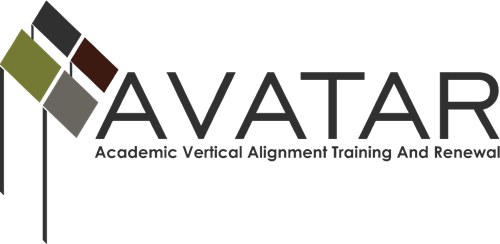 Mid-term Status Report – May 2015 to December 2015 ESC Region ___17___Date of this report ____December_31, 2015__________________________________________Due on or Before December 31, 2015Members of PartnershipPlease list all partnership team members by name, affiliation, title, email and phone number.Please identify members of your active Vertical Alignment Teams with name, affiliation, title, e-mail address, and phone number.Name of VAT_Math___________________________Name of VAT___English_________________________2015-16 Goals of the Partnership.  Please note any modifications from the Action Plan.1.	Develop ISD, post-secondary, and workforce/ P-16  partnerships appropriate to local endorsement options 2.	Facilitate offering  and documentation of College Preparatory Courses (CPCs) of the partnership3.	Deepen vertical alignment of the ELA and Math offerings of ISD and post-secondary partnersStatus of Plan of WorkPlease list the objectives associated with your goals in the table below and state the activities that have taken place to further each objective.  State the results of each activity and any follow-up actions required to meet your objective.What challenges or obstacles have you encountered and what have you done to overcome them?	We have not really encountered any significant obstacles or challenges. In the spring of 2015, we had an issue with districts correctly coding and reporting the students taking the College Preparatory courses. We have made many efforts to clearly communicate how this should be done. We continue to stress the importance coding the students correctly.	As a result of our AVATAR VAT meetings, it was realized that there is a discrepancy between what is required by the TEKS in high school math and what our local community college expects students to know in order to be ready for college level math courses. This has resulted in great discussion regarding what we can do to help alleviate the gap in information. The math VAT is in the process of developing an online resource to help address this issue. This resource will be available for all teachers responsible for teaching the College Prep math course.	We were also made aware that communication between counselors (who are placing students in the courses) and the teachers for the courses is lacking. Many of our districts have integrated the College Prep ELA into English IV. Several teachers from our ELA VAT mentioned they had no idea which students were in there for the College Prep credit. As we plan professional development for the Spring, we will make a point to stress the importance of communication between the counselors and teachers. What assistance would be helpful to you?At this point, I can’t think of anything other than the allocated funds that can be of assistance. We will continue to work to improve the delivery of the college prep courses and the success of the students taking them.NameDistrict/UniversityTitleEmailPhoneRon SpearsSouth Plains CollegeDean, Continuing Edrspears@southplainscollege.eduJanie RamirezP-20 CouncilDirectorJanie.ramirez@ttu.eduDavid BoyerLCUAssociate Dean David.boyer@lcu.eduPatrick HughesTTUAssociate Vice ProvostPatrick.hughes@ttu.eduStacy Caviel-WatsonLubbock ISDCollege/Career Readinessswatson@lubbockisd.orgScotta KnightShallowater ISDCounselorsknight@shallowaterisd.netKamber SmithShallowater ISDCounselorksmith@shallowaterisd.netPam CookeSmyer ISDCounselorpcooke@smyer-isd.orgNameDistrict/UniversityTitleEmailPhoneJudy GholsonSmyer ISDTeacherjgholson@smyer-isd.orgAmy PrauseSmyer ISDTeacheraprause@smyer-isd.orgAubrey BassettSmyer ISDTeacherabassett@smyer-isd.orgDeanna TapleyFrenship ISDTeacherdtapley@frenship.usAmy ChaneyFrenship ISDTeacherachaney@frenship.usKathy HolsterSouth Plains CollegeProfessorkholster@southplainscollege.eduCheryl WoodRegion 17 ESCSpecialist, Mathcwood@esc17.netSonya SherrodTTUProfessorsonya.sherrod@ttu.eduNameDistrict/UniversityTitleEmailPhoneSharon RaceSouth Plains CollegeProfessorsrace@southplainscollege.eduShenai AlongeLCUProfessorshenai.alonge@lcu.eduJana AndersonLCUProfessorjana.anderson@lcu.eduSusan LangTTUProfessorsusan.lang@ttu.eduBuffy RattanFrenship ISDTeachermrattan@frenship.usJody ValdezFrenship ISDTeacherjvaldez@frenship.usCale BridgesFrenship ISDTeachercbridges@frenship.usShelley WisenerSmyer ISDTeacherswisener@smyer-isd.orgAnna SchaapSmyer ISDTeacheraschaap@smyer-isd.orgGreg ReevesRegion 17 ESCSpecialist, Englishgreeves@esc17.netObjectivesActivitiesResults/Impact and Follow-up Anticipated1June 18, 2015Meeting for Endorsement PartnershipAll members were made aware HB5 requirements, the endorsements and what is being offered in Region 172,3July 20, 2015College Prep ELA Teacher TrainingTraining Evaluation; attendance2,3September 2015College Prep ELA Teacher TrainingTraining Evaluation; attendance2,3November 13, 2015 Meeting for Vertical Alignment Partners/Teams Each VAT determined what steps to take to complete plan of action; math creating a LiveBinder of resources; English developing an information document about the courses for districts to use with parents and students.; Planned next meeting date1December 2, 2015 Panel Presentation of Post Secondary Admissions Personnel from 4 institutionsTraining Evaluation; attendance